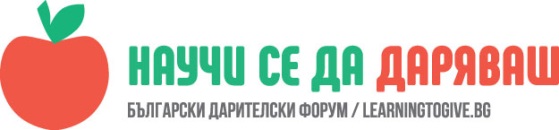 УРОК: Правила, отговорности и взаимоотношения в класКрасимира Кирчева, преподавател в СУ „Димитър Благоев“, гр. СвищовЧасът е проведен в VIII „А“ клас на 18.09.2017 г.„Да бъдем добри поне толкова, колкото можем. Не повече от това. „  Джоко Росич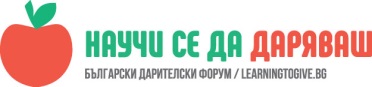 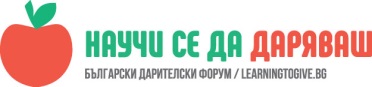 Учениците ще изградят правила, с помощта на които по-лесно ще изградят добри взаимоотношения помежду си и приятна работна атмосфера. Ще разберат дефинициите за „права“ и „отговорности“  ОписаниеУрокът се проведе в 2 часа, на 07.09 и на 18.09.2017 г.Първо, на 07.09. 2017 г.,  родителите и учениците се запознаха с програмата и това, което предстои да научат от часовете заложени в нея.Изгледахме видеото "Pay it forward" и обсъдихме какво е да правиш добро и защо да го правим. Класът е сформиран през тази учебна година и не се познават помежду си затова в началото на втория час, който се проведе в часа на класа още в първия учебен ден, започнахме с играта „Тоалетна хартия“. Всеки трябваше да си откъсне от едно руло тоалетна хартия парчета, колкото иска.  За всяко парче хартия, което ученик държеше, трябваше да каже нещо за себе си на групата. Така децата се опознаха до известна степен и разбраха колко са различни като личности. След това играхме на „Човешко бинго“ (Приложение 1) и така учениците имаха възможност да научат колко и кои от тях имат опит в сферата на доброволчеството и благотворителността. След като имахме някаква основа и представа от хората в групата, пристъпихме към изготвянето на правила за изграждането на по-добри взаимоотношения между учениците. Запознахме се с термините „права“ и „отговорности“.Някои от правилата, които си избраха бяха: да се изслушват; да уважават мнението на другия дори когато не съвпада с тяхното лично; в екипната работа да дават възможност на всеки да сподели идея, която да изпробват или обсъдят преди да отхвърлят; Най-важното е да бъдем добри един с друг защото добрите хора не се нуждаят от правила, за да се държат правилно.Часът се проведе в зелената класна стая на училището и накара учениците да излязат извън зоната си на комфорт. Неформалната обстановка се оказа ключова за да се отпуснат и да се включат активно във всяка една от подготвените дейности. Разговорите бяха в свободен формат, без вдигане на ръка и усещането, че е задължително защото си в час и пред теб стои учител. Това доведе и до обособяването на първото правило – да се изслушваме.За в бъдеще ще е добре да се планират уроци извън училище.Човешко бингоНамерете човек, който ....... е участвал в доброволческа мисия.... обича същите филми като теб...  е участвал/помагал  в дарителска кампания... е роден в същия месец като теб.... обича животните и би се включил в кампания в тяхна подкрепа..... е ходил в чужбина... има дупка на чорапа в момента.... е помагал на възрастен човек.... любимият му цвят е синьо.... обича да работи с малки деца.... обича природата и се грижи за нея.... изключва лампите когато излезе от стаята.... не закъснява за срещи.... обича сладолед.... е винаги толерантен с другите